Lección 21: Rompecabezas de fichas geométricasHagamos rompecabezas de fichas geométricas.Calentamiento: Observa y pregúntate: Abejas de fichas geométricas¿Qué observas? ¿Qué te preguntas?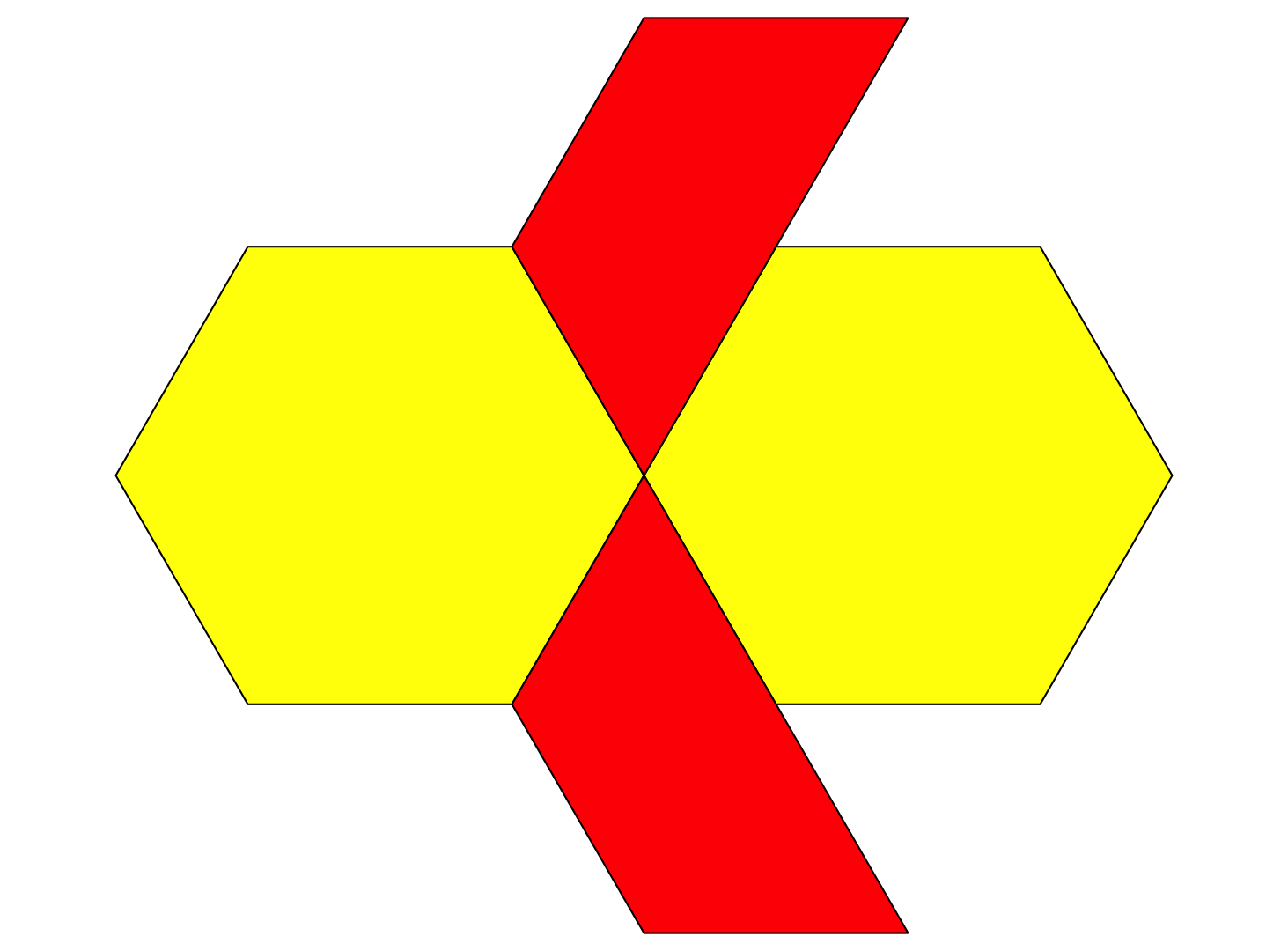 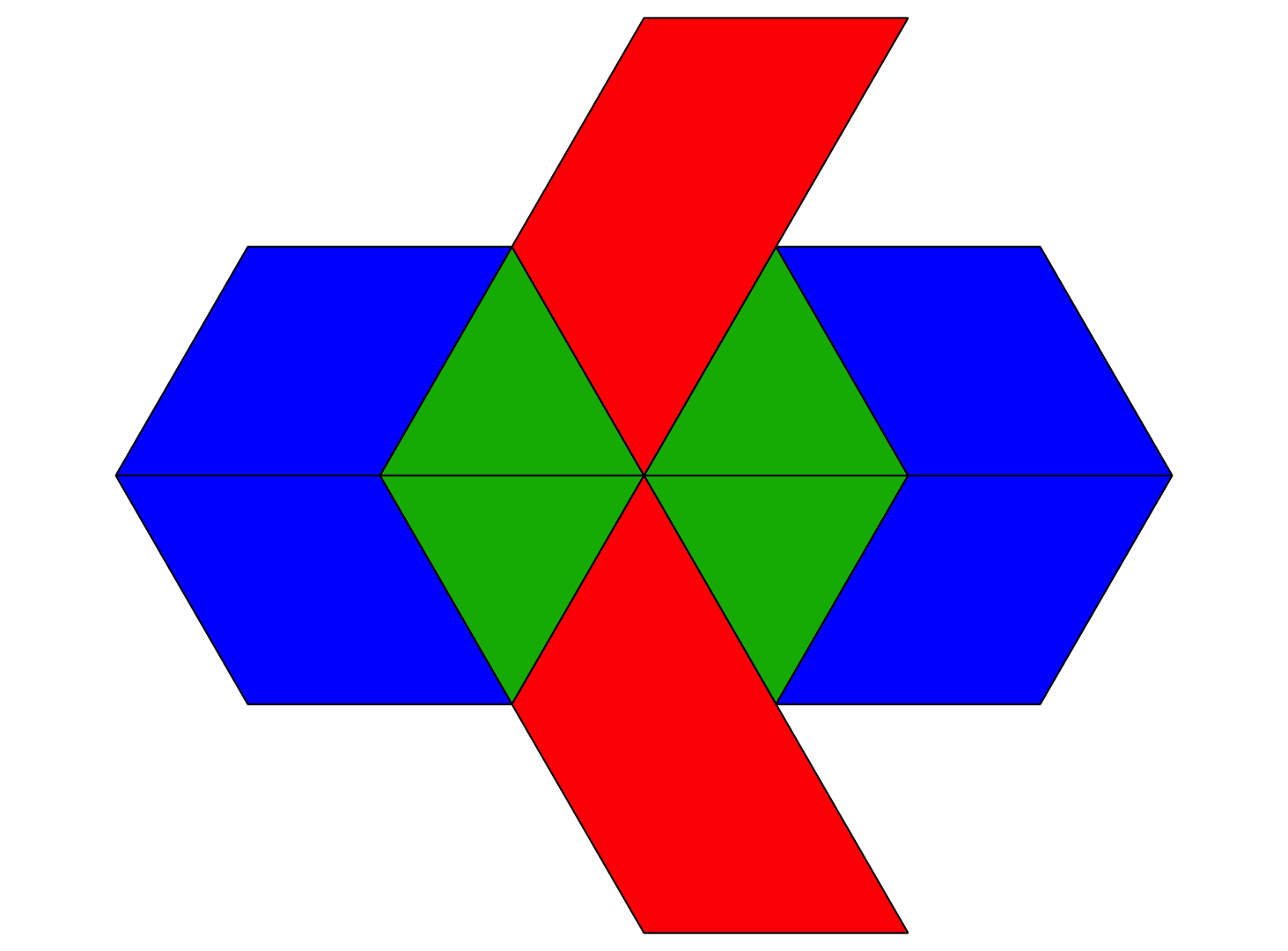 21.1: Rompecabezas de fichas geométricasHaz un rompecabezas usando 4 fichas geométricas. Usa por lo menos un hexágono.Traza cada ficha geométrica en la hoja de puntos.Intercambia la hoja en la que trazaste el rompecabezas con otra persona de tu grupo.Usa las fichas geométricas para mostrar dos maneras diferentes de hacer el rompecabezas de tu pareja. Dibuja las dos maneras.Rompecabezas 1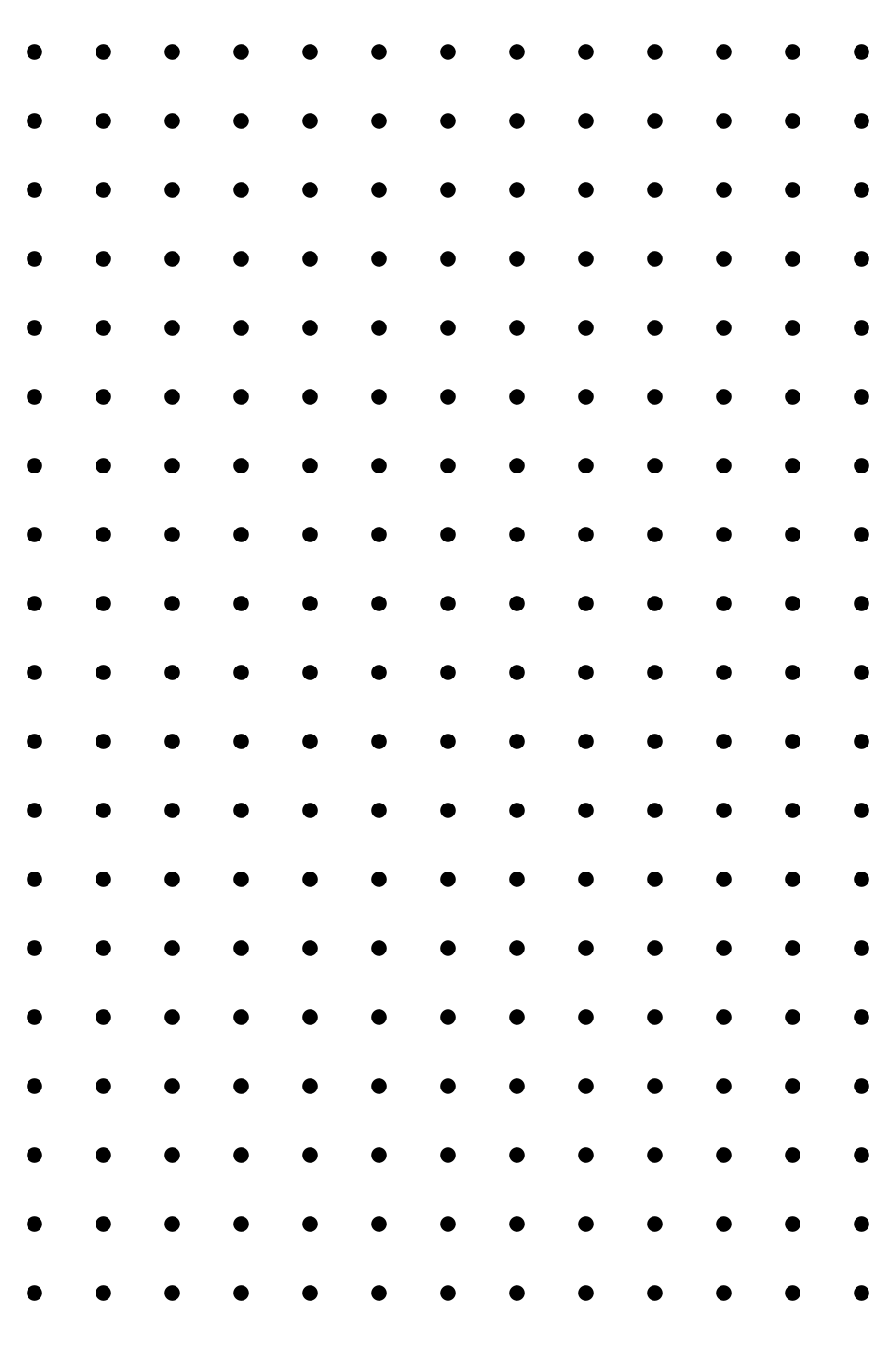 Rompecabezas 2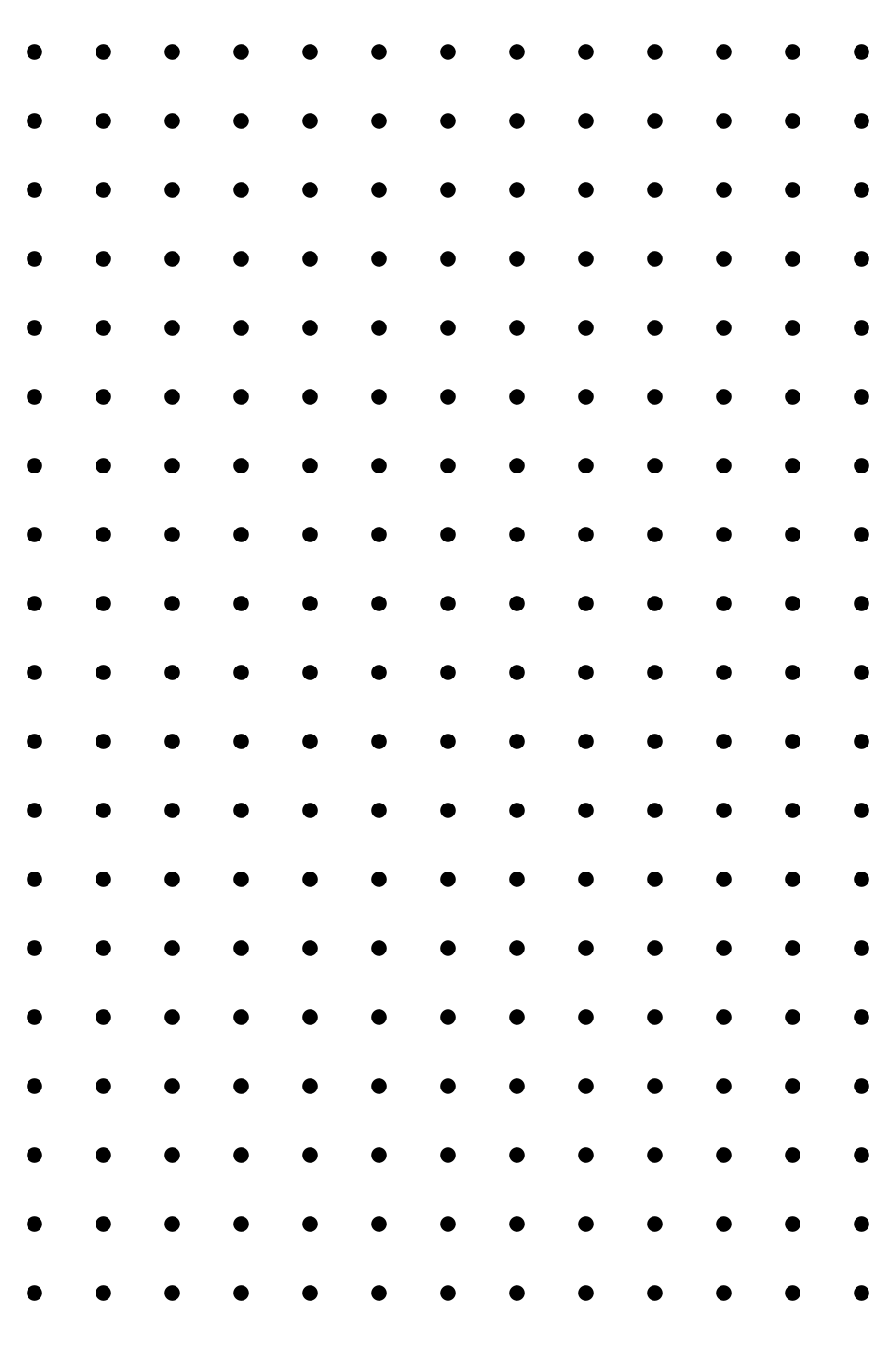 Comparte algo que hayas observado acerca de los rompecabezas.21.2: La “Tienda de fichas geométricas”¿Cuánto costaría en la “Tienda de fichas geométricas” cada uno de los dos rompecabezas que dibujaste? Muestra o explica tu razonamiento.Rompecabezas 1:Rompecabezas 2: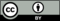 © CC BY 2021 Illustrative Mathematics®figuracosto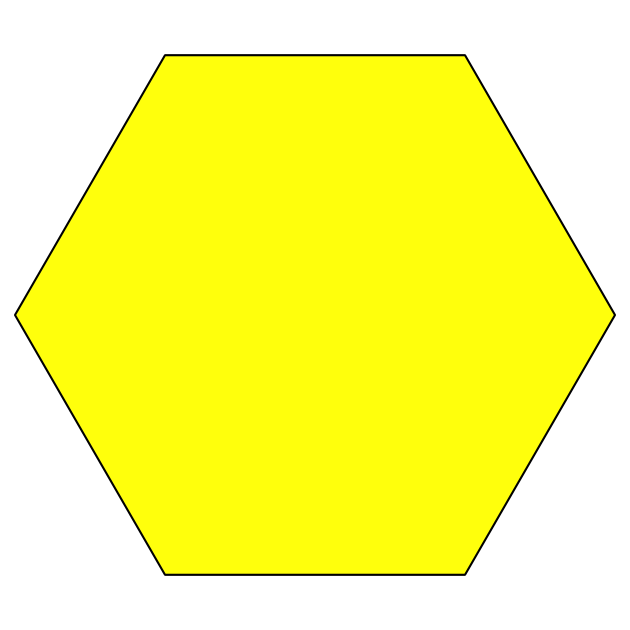 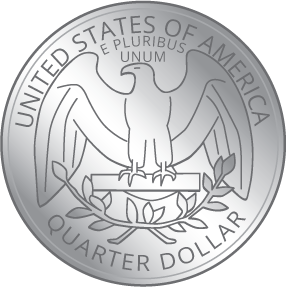 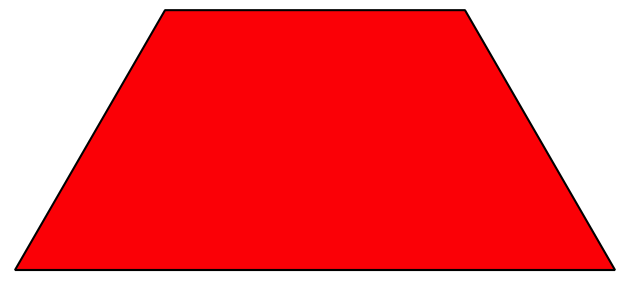 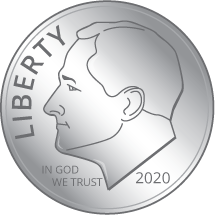 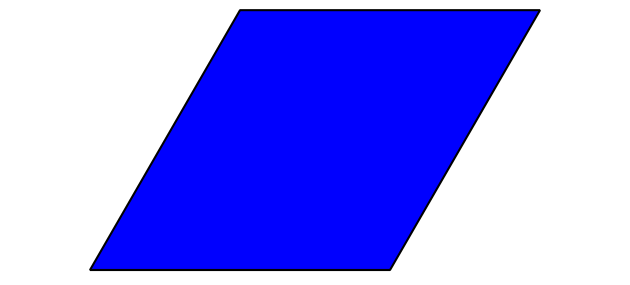 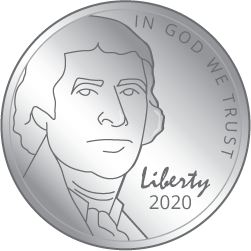 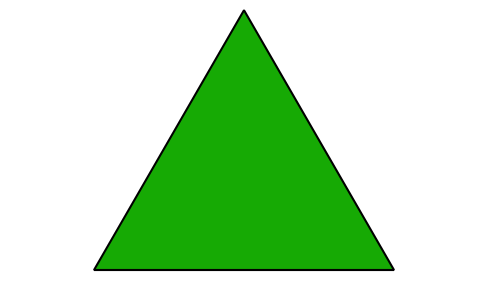 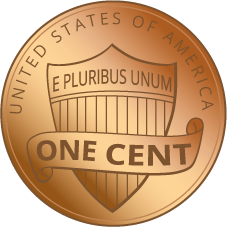 